           РЕПУБЛИКА СРБИЈАМИНИСТАРСТВО ФИНАНСИЈА           ПОРЕСКА УПРАВА  Сектор за материјалне ресурсеРегионално одељење за материјалне             ресурсе Нови Сад       Број: 200-404-01-00199/2018-K0132              Датум: 24.09.2018 године                          Нови СадНа основу члана 109. Закона о јавним набавкама («Сл.гласник РС», бр. 124/2012, 14/15 и 68/15), Министарствo финансија, Пореска управа, Централа објављује:ОБАВЕШТЕЊЕ О ОБУСТАВИ ПОСТУПКА ЈАВНЕ НАБАВКЕНазив наручиоца: Министарство Финансија, Пореска управа Адреса наручиоца:   Београд, Саве Машковића 3-5Интернет страница наручиоца: www.poreskauprava.gov.rs.Врста наручиоца: Орган државне управе.Врста поступка јавне набавке: Отворени поступак.Врста предмета: Предмет јавне набавке су радови.Опис предмета набавке: 	Предмет јавне набавке су радови на  реконструкцији система грејања у објекту Пореске управе Филијала КулаНазив и ознака из општег речника набавки:  45331100-7 Радови на инсталацији централног грејања.	Процењена вредност јавне набавке: Укупна процењена вредност јавне набавке износи 4.166.666,67 динара без ПДВ-а, односно 5.000.000,00 динара са ПДВ-ом.	Подаци о апропријацији у буџету, односно финансијском плану: 	Набавка је предвиђена Законом о буџету РС за 2018. годину (''Сл.гласник РС'', број 113/2017) Глава: 16, Функција 110, Економска класификација: 511 – зграде и грађевински објекти.	Набавка је предвиђена Планом набавке за 2018. годину, број број: 000-401-00-00254/2017-J0115 од 20.04.2018. године, за класу 5, под редним бројем 1.6.5.3 – Радови.	Основни подаци о понуђачима:	На основу позива за подношење понуда објављеног на Порталу јавних набавки и сајту Пореске управе дана 16.08.2018. године, благовремено тј. до истека рока за подношење понуда 04.09.2018. године  наручилац је примио две понуде  и то:            1. понуду понуђача Друштво за пројектовање гасних и водоводних ионсталација „АЛФА-ГАС-ТЕРМ“ д.о.о. Кула, улица Блок 6Б бр. 8, код наручиоца заведену под бројем 200-404-01-00218/2018-K0134, која је примљена дана 04.09.2018. године у 8:21 часова и	2. понуду понуђача САМОСТАЛНА ЗАНАТСКО ТРГОВИНСКА РАДЊА „ТЕРМОСЕРВИ-ХОРЊАК“ АЛЕКСАНДАР ХОРЊАК ПРЕДУЗЕТНИК ВРБАС, ул. Златиборска број 8, код наручиоца заведену под бројем 200-404-01-00217/2018-K0134, која је примљена дана 04.09.2018. године у 9:38 часова.	Неблаговремених понуда није било.	Отварање понудe спроведено је дана 04.09.2018. године о чему је сачињен Записник о отварању понуда број: 200-404-01-00199/2018-К0132.Записник је дана 04.09.2018.године  прослеђен понуђачима електронском поштом, што је од истих и потврђено.	Разлози за обуставу поступка набавке: Предметни поступак се обуставља из разлога што су приспеле понуде  неприхватљиве из разлога што су исте имале битне недостатке у складу са чланом 106. тачка 1. Закона о јавним набавкама, односно нису испуњени услови за доделу уговора.	Када ће поступак поново бити спроведен:	Поступак ће бити спроведен чим се стекну законски услови.	Обавештење о обустави поступка ће бити објављено на Порталу јавних набавки и на интернет страни наручиоца www.purs.gov.rs .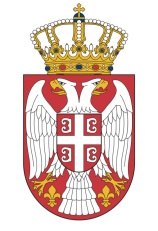 